 Klubmesterskabet i hurtigskak 2016.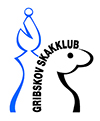 Så er det blevet tid til det årlige klubmesterskab i hurtigskak for klubbens A & B-medlemmer.Turneringen afvikles som følger:
4 runder tirsdag den 1/11-2016 fra kl. 19.003 runder tirsdag den 6/12-2016 fra kl. 19.00Turneringen afvikles som en 7. runders monradturnering og betænkningstiden er 20 minutter pr. spiller til hele partiet samt tillæg på 10 sekunder pr. træk startende fra træk 1. Turneringen rates efter det nye hurtigskakratingtal – og der er ikke noteringspligt.Ved ligestilling om 1. pladsen, spilles lynskak om placeringen (2 partier + evt 1 extra).Tilmelding senest den 1/11-2016 via turneringsmodulet på DSU’s hjemmeside (se link på www.gribskovskakklub.dk) - Sædvanen tro er det gratis at deltage.Vinderen modtager en gave til en værdi af 200 kr. samt klubbens vandrepokal for klubmesterskabet i hurtigskakTurneringsleder: Jørn Vestergaard		Turneringsassistent: Finn Eldor SørensenVel mødt 